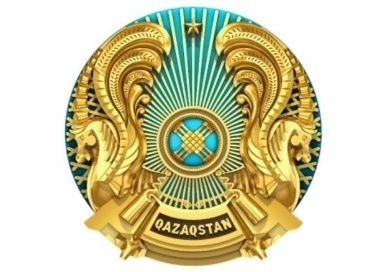           БАС МЕМЛЕКЕТТІК			                       ГЛАВНЫЙ САНИТАРИЯЛЫҚ ДӘРІГЕРІ			             ГОСУДАРСТВЕННЫЙ 								              САНИТАРНЫЙ ВРАЧҚАУЛЫ  				                            ПОСТАНОВЛЕНИЕ01 марта 2021 года № -6                                                                      Орал  қаласы                                                                                                                          город  Уральск«О внесении изменений в постановление Главного государственного санитарного врача Западно-Казахстанской области от 8 февраля 2021 года №5-ПГВр «Об ограничительных карантинных мерах на территории Западно-Казахстанской области» 	Руководствуясь подпунктом 4) пункта 1, подпунктом 3) пункта 2 статьи 38, пунктами 2, 3, 4, 7  статьи 104 Кодекса Республики Казахстан «О здоровье народа и системе здравоохранения» от 7 июля 2020 года №360-VI, статьей 65 Закона Республики Казахстан «О правовых актах» от 6 апреля 2016 года №480-V,  пунктами 3, 4 главы 2 Приказа Министра здравоохранения Республики Казахстан «О некоторых вопросах организации и проведения санитарно-противоэпидемических и санитарно-профилактических мероприятий» от 5 июля 2020 года №ҚР ДСМ-78/2020, в целях защиты жизни, здоровья людей и недопущения распространения заболеваемости коронавирусной инфекцией (далее - КВИ) среди населения Западно-Казахстанской области (далее - ЗКО) и с учетом сложившейся эпидемиологической обстановки на территории ЗКО, ПОСТАНОВЛЯЮ:1. Внести в постановление Главного государственного санитарного врача Западно-Казахстанской области от 8 февраля 2021 года №5-ПГВр «Об ограничительных карантинных мерах на территории Западно-Казахстанской области» следующие изменения:подпункт 3 пункта 1 изложить в следующей редакции: 3) перевод не менее 60% сотрудников государственных органов и организаций квазигосударственного сектора (численностью 15 и более), а также рекомендуем не менее 50% сотрудников частного предпринимательства на «дистанционную» форму работы, за исключением служб задействованных в противоэпидемических мероприятиях направленных на профилактику коронавирусной инфекции и обеспечивающих жизнеобеспечение населения. На «дистанционную» форму работы переводить в первую очередь сотрудников от 50 лет и старше, с проведением собраний, совещаний, семинаров, конференций только в селекторном режиме и посредством видеоконференцсвязи без проведения в оффлайн режиме. подпункт 6 пункта 1 изложить в следующей редакции: разрешение в третьей четверти  2020-2021 учебного года: – обучения в традиционном формате в городских и сельских школах с контингентом до 300 учащихся, с численностью детей в классах до 15 человек;– с 1 марта 2021 года комбинированного обучения в общеобразовательных школах с 1 по 5 классы включительно, в международных школах – с 1 по 7 классы включительно;– комбинированного обучения в течение 6 дней недели для выпускных классов (9, 11 (12) классы):70% предметов в штатном режиме, 30% - в дистанционном (не более 15 человек в классе, соблюдение социальной дистанции, обучение по принципу 1 класс – 1 кабинет, одновременное нахождение в школе не более 30% проектной мощности, усиление санитарно-дезинфекционного режима, масочного режима);– индивидуального обучения учащихся во внеурочное время в группах не более 15 человек по решению администрации образовательного учреждения;– разрешение со второго семестра штатного обучения для cтудентов I курсов колледжей и вузов в режиме комбинированного обучения (70% предметов - в традиционном формате, 30% - дистанционно);подпункт 11 пункта 1 изложить в следующей редакции: 11) продовольственные и непродовольственные крытые рынки (график работы с 09.00 часов до 17.00 часов) при соблюдении требований ПГГСВ РК №67.подпункт 12 пункта 1 изложить в следующей редакции: 12) работу торговых домов и центров (заполняемостью не более 30 % от вместимости объекта, из расчета не менее 4 кв.м на 1 посетителя) по установленному графику c соблюдением требований ПГГСВ РК №67.2.	Настоящее постановление довести до сведения всех заинтересованных ведомств, население проинформировать через средства массовой информации и социальные сети.3.	Контроль за исполнением настоящего постановления возложить на заместителя руководителя Департамента Мустаева Н.Е. 4. 	Настоящее постановление вводится в действие со дня подписания.Главный государственный санитарный врач Западно-Казахстанской области                              М. Арыспаев